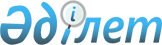 Об установлении водоохранной зоны и водоохранной полосы реки Сибинка (левый берег) в створе испрашиваемого земельного участка в Уланском районе Восточно-Казахстанской области и режима их хозяйственного использованияПостановление Восточно-Казахстанского областного акимата от 23 июня 2020 года № 203. Зарегистрировано Департаментом юстиции Восточно-Казахстанской области 1 июля 2020 года № 7241
      Примечание ИЗПИ.

      В тексте документа сохранена пунктуация и орфография оригинала.
      В соответствии со статьями 39, 116, 125, 145-1 Водного кодекса Республики Казахстан от 9 июля 2003 года, подпунктом 8-1) пункта 1 статьи 27 Закона Республики Казахстан от 23 января 2001 года "О местном государственном управлении и самоуправлении в Республике Казахстан", на основании утвержденной проектной документации и в целях поддержания водных объектов в состоянии, соответствующем санитарно-гигиеническим и экологическим требованиям, для предотвращения загрязнения, засорения и истощения поверхностных вод, а также сохранения растительного и животного мира, Восточно-Казахстанский областной акимат ПОСТАНОВЛЯЕТ:
      1. Установить:
      1) водоохранную зону и водоохранную полосу реки Сибинка  (левый берег) в створе испрашиваемого Турсункановым У.А. земельного участка в Уланском районе Восточно-Казахстанской области согласно приложению к настоящему постановлению;
      2) специальный режим хозяйственного использования на территории водоохранной зоны и режим ограниченной хозяйственной деятельности на территории водоохранной полосы реки Сибинка (левый берег) в створе испрашиваемого Турсункановым У.А. земельного участка в Уланском районе  Восточно-Казахстанской области согласно действующему законодательству Республики Казахстан.
      2. Управлению природных ресурсов и регулирования природопользования Восточно-Казахстанской области передать утвержденную проектную документацию акиму Уланского района для принятия мер в соответствии с установленной законодательством Республики Казахстан компетенцией и специально уполномоченным государственным органам для учета в государственном земельном кадастре и для осуществления государственного контроля за использованием и охраной водного фонда и земельных ресурсов.
      3. Управлению природных ресурсов и регулирования природопользования области в установленном законодательством Республики Казахстан порядке обеспечить:
      1) государственную регистрацию настоящего постановления в территориальном органе юстиции;
      2) в течение десяти календарных дней после государственной регистрации настоящего постановления направление его копии на официальное опубликование в периодические печатные издания, распространяемые на территории области;
      3) размещение настоящего постановления на интернет-ресурсе акима Восточно-Казахстанской области после его официального опубликования. 
      4. Контроль за исполнением настоящего постановления возложить на заместителя акима области по вопросам агропромышленного комплекса. 
      5. Настоящее постановление вводится в действие по истечении десяти календарных дней после дня его первого официального опубликования.
      "СОГЛАСОВАНО" 
Исполняющий обязанности руководителя 
Ертисской бассейновой инспекции  
по регулированию использования 
и охране водных ресурсов 
Комитета по водным ресурсам 
Министерства экологии, геологии 
и природных ресурсов Республики Казахстан 
____________________ Е. Камбаров 
"_____" _____________ 2020 года Водоохранная зона и водоохранная полоса реки Сибинка (левый берег) в створе испрашиваемого Турсункановым У.А. земельного участка в Уланском районе Восточно-Казахстанской области
      Примечание:
      Границы и ширина водоохранной зоны и водоохранной полосы отражены в картографическом материале утвержденной проектной документации.
					© 2012. РГП на ПХВ «Институт законодательства и правовой информации Республики Казахстан» Министерства юстиции Республики Казахстан
				
      Аким Восточно-Казахстанской области 

Д. Ахметов
Приложение  к постановлению 
Восточно-Казахстанского 
областного акимата 
от 23 июня 2020 года № 203
Водный объект, его участок
Водоохранная зона
Водоохранная зона
Водоохранная зона
Водоохранная полоса
Водоохранная полоса
Водоохранная полоса
Водный объект, его участок
Протяжен-ность границы, км
Площадь, га
Ширина, м
Протяжен-ность границы, км
Площадь, га
Ширина, м
1
2
4
3
5
7
6
река Сибинка  (левый берег),  в пределах рассматриваемого створа
1,6
14,69
500-561
0,6
0,99
35